15 TEMMUZ PROGRAMLARI HK. GENELGE15 Temmuz 2016 gecesi devletimizi yıkmaya, vatanımızı işgal etmeye, milletimizi yok etmeye kasteden ihanet çetesi FETÖ karşısında aziz milletimiz, sergilemiş olduğu şanlı mücadele sayesinde istiklâl ve istikbâlini korumayı başarmıştır.Bayrağına, vatanına ve devletine sahip çıkmak üzere hürriyet, irade ve bekâsına yönelik girişilen ihanet kalkışmasına karşı hiç tereddüt etmeden silahlara göğsünü siper ederek tankların önüne atılan, devletin bekası milletin huzuru için canını feda eden aziz şehitlerimizi anmak, gazilerimizi yâd etmek üzere 15 Temmuz Ruhu'nun milletimiz nezdinde ortak bir bilince dönüştürülmesi amacıyla Başkanlığımızca etkinlikler düzenlenecektir.Söz konusu etkinliklerle 15 Temmuz Ruhu'nun, birlik ve beraberlik şuurunun, din istismarına karşı farkındalığın artırılması, gençlerimiz ve çocuklarımız başta olmak zere milletimiz nezdinde ortak bir bilince dönüştürülmesi hedeflenmektedir.Buna göre;1.2.3.4.5.Başkanlığımız   öncülüğünde   milletimizin   katılımıyla   "Şehitlerimiz   İçin   Kur'an Okuyoruz" etkinliği başlatılmıştır. Bu kapsamda 15 Temmuz 2020 tarihine kadar her cami ve Kur'an kursunda en az bir hatim okunacaktır.15 Temmuz 2020 Çarşamba günü öğle namazı öncesinde tüm il ve ilçe merkez camilerinde aziz şehitlerimizin ruhlarına ithafen "Kur'an-ı Kerim Ziyafeti" programları düzenlenecektir. Diğer cami ve mescitlerde ise şehitlerimizin ruhlarına ithafen Kur'an-ı Kerim tilaveti yapılacaktır.15  Temmuz  2020  Çarşamba  günü  öğle  namazı  öncesi  Ankara  Beştepe  Millet Camii'nde bu toprakları vatan kıldığımız günden beri değerlerimiz uğruna canlarını feda eden  bütün  şehitlerimizin  ruhlarına  ithafen  "Kur'an-ı  Kerim  Ziyafeti  ve  Mevlit Programı" yapılacaktır. Program Diyanet TV'den naklen yayınlanacaktır.Mülki amir başkanlığında halkımızın katılımıyla icra edilecek toplantılarda müftülerimiz şehitlerimizin ruhlarına ithafen Ek-1 duayı okuyacaklardır.15 Temmuz 2020 Çarşamba gününü 16 Temmuz 2020 Perşembe gününe bağlayangece  saat  00.13'te  ülkemizdeki  camilerin  tümünde  eş  zamanlı  olarak  salâlar6.okunacaktır. Ayrıca tüm cami minarelerinin ışıkları yakılacaktır.09-15 Temmuz 2020 tarihleri arasında, Kovid-19 tedbirleri kapsamında sosyal mesafe kuralları  dikkate  alınarak  müftülerimiz  başkanlığındaki  heyetlerce  şehitlikler,  şehit yakınları ve gaziler ziyaret edilecektir. Ziyaretler müftü, vaiz/şube müdürü/din hizmetleri uzmanı  ve  imam-hatip/müezzin  kayyım  olmak  üzere,  3  kişilik  gruplar  halinde gerçekleştirilecektir.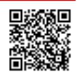 7.8.İl ve ilçe Gençlik Koordinatörleri marifetiyle sosyal medya gibi çeşitli mecralarda 15Temmuz	etkinlikleri	çerçevesinde	ülkemizin	geleceği	olan	gençlerimizinbilinçlendirilmesine yönelik faaliyetler gerçekleştirilecektir.Hafta boyunca sosyal medya başta olmak üzere, yerel medya organlarında şehitlik, milli irade ve dini değerlere sahip çıkmanın önemi üzerine konuşmalar yapılacak, Ek-2 afiş çalışması sosyal medya platformlarında paylaşılacaktır.9. Başkanlıkça   hazırlanan   15temmuz.diyanet.gov.tr   web   sayfası   personelimize10. 11. 12. duyurulacak, içeriğindeki bilgi ve materyaller programlarda, yerel medyada ve diğerçalışma alanlarında kullanılacaktır.Ülke genelinde eş zamanlı okunacak salâlar başta olmak üzere yapılacak olan diğer tüm programlar hakkında halkımıza gerekli bilgilendirmeler yapılacaktır. Gerçekleştirilecek  tüm  etkinliklerde  sosyal  mesafe,  maske  ve  temizlik  kurallarına titizlikle riayet edilecektir.Gerçekleştirilecek tüm faaliyetler DHYS sistemi içerisinde bulunan, 15 Temmuz ilgilialanına girilecektir.